This is only an application and does not guarantee partnership. At least three articles on AEN per year should be committed for media partnership consideration.1. AIM2. DETAILSOF APPLICANT3. MEDIA COVERAGEPlease provide as much information as possible to help us assess your application. We would require at least two article samples or links to your articles written on ecotourism/responsible tourism/sustainability to be attached/included in your application as Annex. Also provide a scanned copy of your media card (where available) as Annex.Please complete all details and forward to: AEN (asianecotourismnetwork@gmail.com) 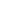 AEN USE ONLY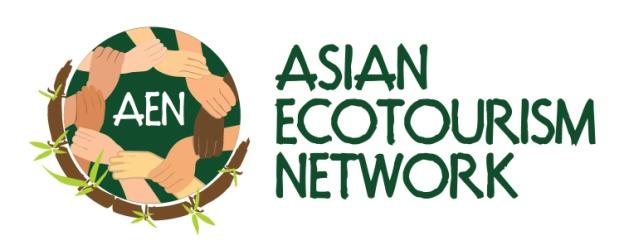 APPLICATION FOR MEDIA PARTNERSHIP/ACCREDITATIONMedia Request (Partnership/Accreditation/Others)Commencement DateMedia Organization& Address (Registered Office)Media Organization& Address (Registered Office)Type of Media& URLs(TV, Online TV, Newspaper, Magazine,Radio, Online Radio, Online News or Blog)Type of Media& URLs(TV, Online TV, Newspaper, Magazine,Radio, Online Radio, Online News or Blog)Name As in Passport /Identity CardName As in Passport /Identity CardDesignation (Editor, Publisher, Reporter, Journalist, Travel Writer,Producer, Broadcaster, Photographer,Blogger etc)Designation (Editor, Publisher, Reporter, Journalist, Travel Writer,Producer, Broadcaster, Photographer,Blogger etc)Nationality Place of ResidenceOffice PhoneMobilePhoneEmailWebsiteGenderProfessional Media Card NumberEditor NameEditor Contact Describe Your Interest with AENDescribe Your Interest with AENHow Would You Like AEN to Reciprocate Your Involvement?How Would You Like AEN to Reciprocate Your Involvement?Provide A Short Biography of Yourself or Attach a CVProvide A Short Biography of Yourself or Attach a CVCirculation / Readership / Listeners Demographic& Geographical CoverageAngle of interest for coverageName & DateCommentsSupportedApproved